Thème :     Electricité   « Quelles sont les transformations d’énergie d’une centrale hydraulique et d’une centrale éolienne ? »Observe et lis les documents des figures (1 et 2) puis réponds aux questions suivantes. 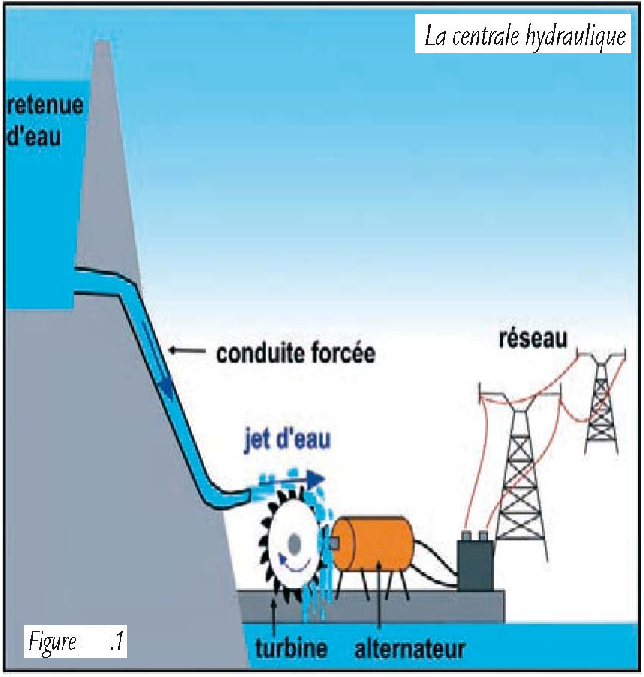     Le barrage hydraulique retient l’eau et l’accumule en hauteur. La conduite forcée  achemine l’eau vers  la turbine. Pendant son écoulement, l’eau prend de la vitesse, et son contact avec la turbine  entraîne la rotation de  celle – ci, et donc  de l’alternateur.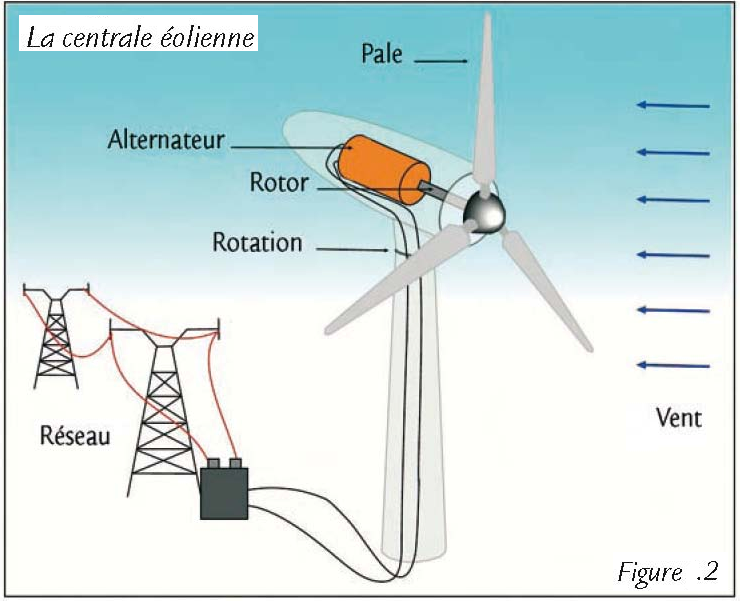 Les pales de l’éolienne tournent sous l’action du vent. Elles (pales) sont solidaires* du rotor et de l’alternateur.Pour orienter l’éolienne face au vent, un dispositif ** est prévu. *Fixés mécaniquement aux deux autreséléments (vont ensemble et dépendent les uns des autres).**Agencement et arrangement desdivers organes d’un système mécanique. 									                                            Centrale hydraulique1. Quel est le principal « acteur » d’une centrale hydraulique ?2. L’eau coule dans la conduite forcée et entraîne un élément du dispositif de production de l’énergie électrique. 	Nomme cet élément.3. A quoi est relié cet élément ?4. Le jet d’eau provenant du barrage et arrivant sur la turbine transfère à celle – ci de l’énergie. Sous quelle forme cette énergie est transmise à la turbine ?5. Quel est le rôle de l’alternateur ? Quelle forme d’énergie fournit – il au réseau ?				Centrale éolienne6. Quel est le principal « acteur » d’une centrale éolienne ?7. Qu’est ce qui joue le rôle de la turbine (dans le cas d’un barrage) ?8. Quel autre élément est également nécessaire à la production d’électricité ?9. Le vent entraîne les pales. Sous quelle forme cette énergie est- elle  transmise à l’axe du rotor ?10. Pourquoi le vent et l’eau constituent – ils des énergies renouvelables ? 				Conclusion11. Toute l’énergie mécanique n’est pas convertie en énergie électrique. C’est une énergie « perdue ».Représente un diagramme d’énergie des centrales hydraulique et éolienne et fait figurer cette perte dans le diagramme d’énergie.					DEVOIRSPour le 26, et le30 / 01 /2015 (deuxième séance après les TP)Préparer sur une feuille du classeur les « réponses » sur les documents étudiésPréparer un exposé en binôme (choisir son camarade pour pouvoir travailler pendant les récréations et le communiquer à l’éducateur ou à Mrs Perrichon et Volpi) sur les thèmes de l’énergie  - voir liste ci – dessous-. Noter devant le nom sur la liste le titre de l’exposé de l’élève.Thèmes  à traiter :1. Centrale Thermique à flamme                  	          2. Centrale nucléaire 3. Energie solaire (photovoltaïque)                 	         4. Energie géothermique5. Les énergies renouvelables et non renouvelables6. Alternateur                                               	         7. Energie issue de la biomasse.